Тема:  « Наши любимые узоры. В гостях у народных мастеров» - 2 классВид занятия: декоративная работа.Цель урока:1.Образовательная : закрепление знаний  детей о декоративной переработке форм растительного и животного мира в форме проведения  викторины-путешествия  по местам художественных народных промыслов с опорой на выставку ( Гжель, Хохлома, Полхов –Майдан, Городец, Жостово); 2. Воспитательная: воспитание любви к декоративно-прикладному искусству нашей Родины, патриотизма, уважительного отношения к труду народных мастеров; воспитание коллективистских качеств, взаимной вежливости, дисциплины, аккуратности.3. Развивающая: развитие у детей эстетического вкуса и фантазии, сходство и отличие в выполнении элементов росписей, упражнения в стилизации; формирование понятий об орнаменте и его элементах, развитие образного представления.План урока (время урока – 45 минут)Организационная часть (1-2 мин)Беседа (5-7 мин)Объяснение задания (7 мин)Физминутка ( 3 мин)Показ педагогического рисунка (3 мин)Самостоятельная работа учащихся (15 -  20 минут)Выставка лучших работ учащихся  (2 мин.) Оценивание работ учащихся, обобщение и  завершение урока(2-3 мин)Оборудование: Для учителя – учебные таблицы и пособия, готовые изделия, фотографии и иллюстрации из книг, шаблоны – трафареты – формы  матрёшек, тарелочек, грибочек под роспись. Для учеников – акварель или гуашь, кисти (разные номера), баночки для воды, индивидуальные задания детям ( стихи), палитра, тряпочка или салфетка.                                Ход  урокаОрганизация класса.( проверка готовности к уроку, баночки с водой, альбомы, кисточки.)Беседа.Беседа и путешествие по местам художественных народных промыслов проводится в форме презентации на мультимедийном проекторе.- Сегодня мы с вами немного попутешествуем по местам   художественных  народных промыслов, вспомним народные росписи, с которыми мы с вами знакомы и попробуем  побывать  мастерами в росписи бытовых предметов.-А начну я свою беседу о народном искусстве и культуре России. Как вы думаете, ребята, может ли человек называть себя культурным, не зная культуры своего народа?                                   Мнение детей   ( совершенно верно)- Верно, ребята. « Народ, не помнящий своего прошлого, не имеет будущего». Народная культура многообразна, она включает в себя и народно – прикладное искусство. Все виды искусства связаны между собой и взаимно дополняют друг друга. Многие виды народно-прикладного искусства, впитав в себя всё  лучшее созданное народом на протяжении веков, сложились в промыслы. Ни одна страна мира не может похвастаться  таким разнообразием, как Россия- А какие  промыслы знаете вы, ребята?                                 Мнение детей- Правильно, но это лишь  малая частичка того богатства, что хранит русская земля.  А её богатство – в талантливых людях, настоящих мастерах.Удивительные люди – народные мастера. Из дерева, глины и кости, шерсти и льна, железа и серебра они создают настоящие чудеса.- Давайте вспомним, с какими народными росписями вы знакомы? ( Хохлома, Гжель, Жостово,  Городец,  Полхов-Майдан )-Какие цвета мы применяем для Хохломской росписи?  ( красный, жёлтый, чёрный)  Чтение  стиха  о   Хохломе            (слайд 2-3)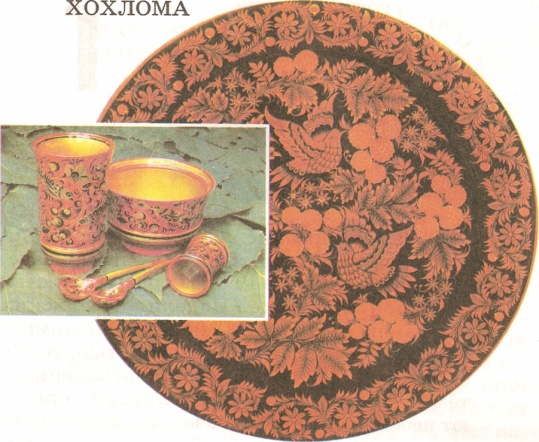         Хохлома                                               Удивляя,                                       Прорастая,                                    Как-то празднично жива           Молодая,                                      Непростая,                                  Чёрно-красная трава.                 Листья рдеют,                              Не редея                                      От дыхания зимы.                      Входим в царство Берендея –    В мир волшебной Хохломы.    - Показ  слайдов и чтение о Хохломе.      - Для Гжельской?  Голубой, синий, белый.  -А как ещё мы называем Гжельскую роспись? (холодной)Чтение  стиха  о Гжели                                                                             (слайд 4-5)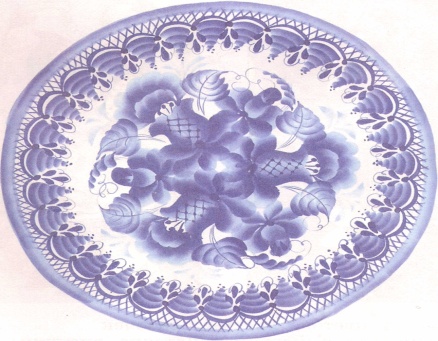   ГжельЧудо с синими цветами,Голубыми лепестками,Синими цветочками,Нежными виточками,На белом фарфоре,Как на заснеженном поле,Из-под белого снежочкаРастут синие цветочки.Неужели, неужели,Вы не слышали о Гжели? - Показ слайдов - Для Городецкой росписи мы используем все цвета, обратите внимание, какова выразительность этих  узоров. Чтение стиха  о Городце. Показ слайда  6-7                                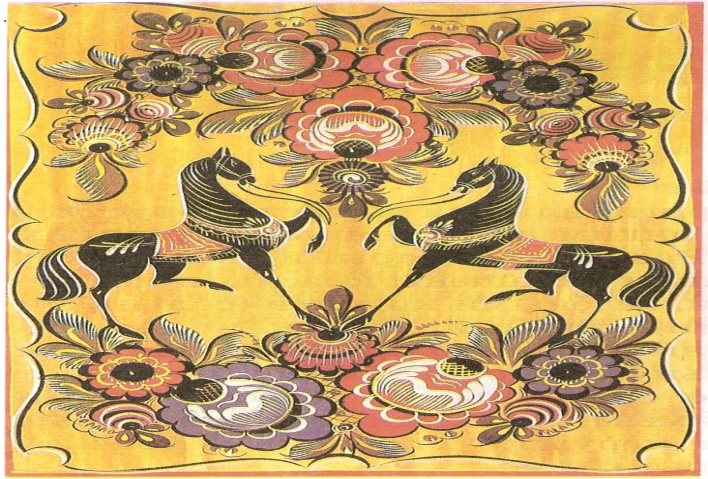  Городец                               Полюбуйтесь какова.                     Роспись сказочная.                         Здесь купавки и розаны,                Кони, птицы, листья – сами          Оживляют всё вокруг.                   Прикоснись, и оживёт,                  И цветок, и лепесток.    Вот и Полхов –Майданская  роспись   у нас на экране.Стих , показ слайдов                                                  Полхов-Майдан    слайд 8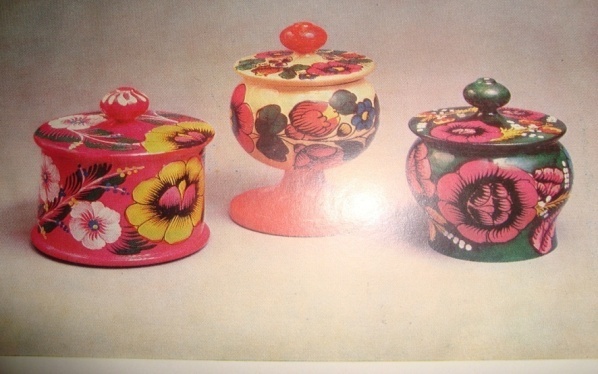 Яркая и пышная,  Роспись необычная,Крупные цветочки,Зелёные листочки,Яблочко в разрезе,Ягодки на ветке,А орнамент здесь простой,Полхов-Майданских мастеров.Про подносы не забыли, букет цветов вам предложили. Стих, слайды.                                      слайд 9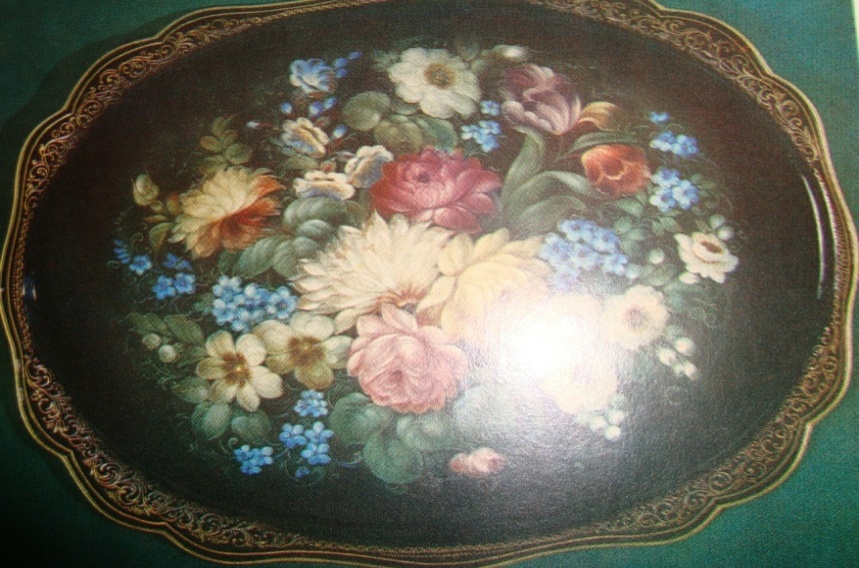    ЖостовоКрасоту орнамента, Русского узора,Мы увидеть сможем лишь На подносах Жостовских.Лаком вскрытым,Фон цветной.В центре множество цветов:Полевых и луговых,Словно, жизнь внутри кипит.- А сейчас мы побываем в мастерской художников и внимательно рассмотрим изделия расписанные умельцами. Это девицы-матрёшки, которые считаются «русским  сувениром». (слайд 10), кухонные доски, расписанные в росписи Городца и Жостовских подносах. (слайд 11).Работа учащихся по вариантам.И так мы с вами рассмотрели несколько видов росписей. - А вот сейчас вы попробуете сами  побывать мастерами народного промысла на различных предметах быта, так как  для каждого варианта будет своя работа.ЗАДАНИЯ.   (слайд 12) I  -  вариант -  вам предстоит расписать шаблоны  разделочной доски  и использовать элементы росписи Хохломы.II  -  вариант  - у вас на партах лежат картонные тарелочки, которые должны преобразится при помощи вашей фантазии и мастерства в Гжельскую керамику.III  - вариант  - фартук матрёшек вам необходимо расписать используя  роспись  Городца. IV  - вариант  -  копилка-грибок, Полхов – Майданская роспись вас ждёт.Физминутка.   Элементы выполнения   росписей.  (слайд 13)                                 (Показ и объяснение)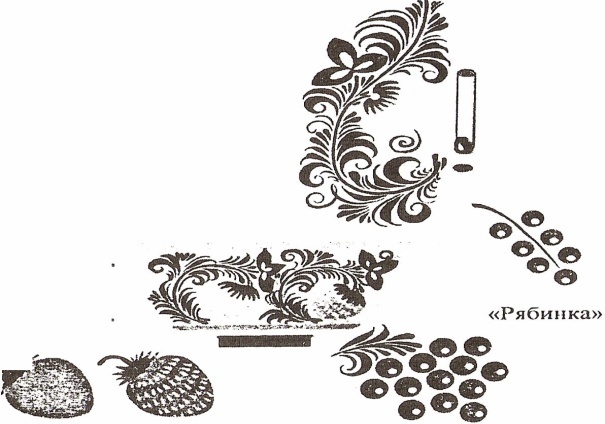 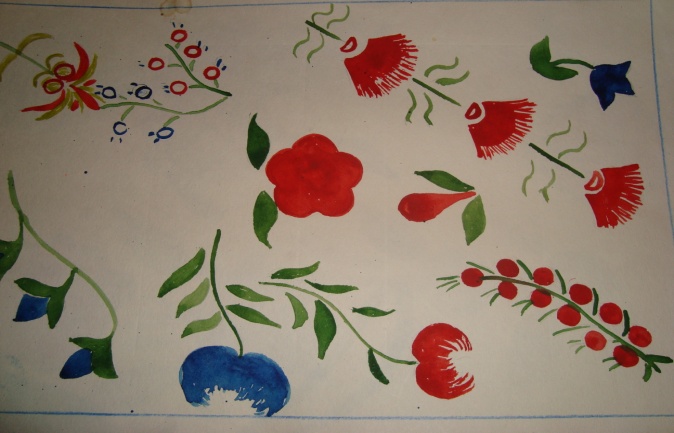 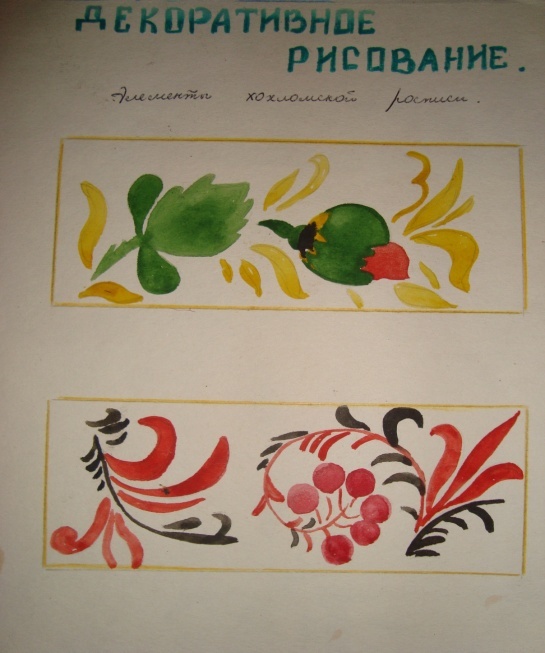 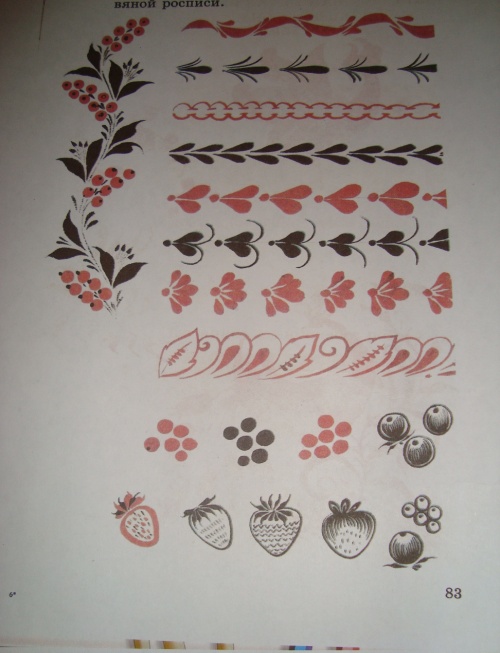 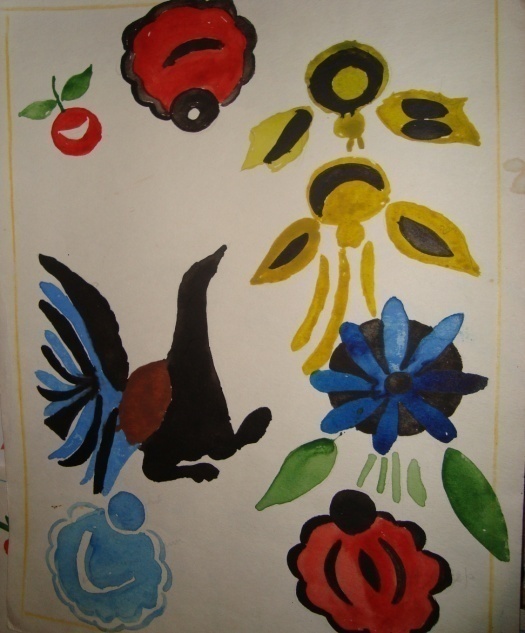 Индивидуальная работа учащихся (практическая работа)( с обратной стороны подписать свою работу)Показ лучших работ учащихся. (слайд 14)Итог урока. - Какие народные промыслы мы использовали при выполнении работ?  -  Какие цвета любят использовать в  работе народные мастера Городца и  Полхов – Майдана?  - Какие цвета используют мастера гжельской керамики? 